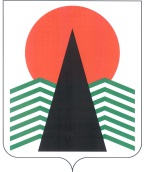 ГЛАВА  НЕФТЕЮГАНСКОГО  РАЙОНАпостановлениег.НефтеюганскО внесении изменений в постановление Главы Нефтеюганского района 
от 11.04.2017 № 18-пг «Об утверждении состава Координационного совета 
по делам национально-культурных автономий и взаимодействию 
с религиозными объединениями при Главе Нефтеюганского района»В связи с кадровыми изменениями п о с т а н о в л я ю:Внести изменения в постановление Главы Нефтеюганского района 
от 11.04.2017 № 18-пг «Об утверждении состава Координационного совета по делам национально-культурных автономий и взаимодействию с религиозными объединениями при Главе Нефтеюганского района», изложив приложение 
к постановлению в редакции согласно приложению к настоящему постановлению.Настоящее постановление подлежит размещению на официальном сайте органов местного самоуправления Нефтеюганского района.Контроль за выполнением постановления возложить на заместителя главы Нефтеюганского района Михалева В.Г.Исполняющий обязанности Главы района							С.А.КудашкинПриложение к постановлению Главы Нефтеюганского районаот 11.10.2018 № 92-пгСОСТАВКоординационного совета по делам национально-культурных автономий и взаимодействию с религиозными объединениями при Главе Нефтеюганского района (далее – Совет)11.10.2018№ 92-пг№ 92-пгЛапковская Галина Васильевна Глава Нефтеюганского района, председатель СоветаМихалевВладлен Геннадьевич заместитель главы Нефтеюганского района, заместитель председателя СоветаНикитинаСветлана Евгеньевна заместитель начальника управления по связям 
с общественностью администрации Нефтеюганского района, ответственный секретарь СоветаЧлены Совета:Члены Совета:Котова Татьяна Георгиевнапредседатель Думы Нефтеюганского района Андреевский Александр Юрьевич директор департамента культуры и спорта 
Нефтеюганского районаКотоваНадежда Васильевнадиректор департамента образования и молодежной политики Нефтеюганского районаВороноваОльга Юрьевнапредседатель комитета по делам народов Севера, охраны окружающей среды и водных ресурсов администрации Нефтеюганского районаАлексеева Лариса Николаевна руководитель общественной организации национально-культурной автономии Чувашии гп.Пойковский «Родник» (по согласованию)БаталоваЛюдмила Петровнастароста Прихода храма в честь преподобного Сергия Радонежского п.Усть-Юган (по согласованию)БожокЛюдмила Сергеевна руководитель общественной организации 
творческое объединение славянских культур «Славянское наследие» (по согласованию)ВалекаевРамиль Махмузовичпредседатель мусульманского молодежного движения «Салям» гп.Пойковский (по согласованию)ДадаевАлександр Абуязидовичпредседатель местной общественной организации народов Северного Кавказа «Терек» Нефтеюганского района (по согласованию)КаримоваТатьяна Ивановнастароста Прихода храма «Сретения Господня» 
сп.Каркатеевы (по согласованию)КонстантиновАлексей Викторовичнастоятель местной религиозной организации православного Прихода храма в честь святых первоверховных апостолов Петра и Павла 
п.Салым (по согласованию)ЛисютинСергей Викторовичстароста Прихода храма в честь святого 
Симеона Верхотурского сп.Лемпино (по согласованию)МурзаковВиктор Петровичнастоятель местной религиозной организации православного Прихода храма Святой Троицы пгт.Пойковский (по согласованию)Мхамадиев Олег Маратович настоятель местной религиозной организации православного Прихода храма в Честь Воздвижения Честного Животворящего Креста Господня п.Сентябрьский (по согласованию)Почоев Абдукодирхон Абдукаюмовичимам-хатыб местной мусульманской религиозной организации гп.Пойковский (по согласованию)ПшеничныйАндрей Георгиевичстароста Прихода храма в честь великомученика Георгия Победоносца п.Юганская Обь 
(по согласованию)СередаСветлана Анатольевнастароста Прихода храма в честь преподобного Серафима Саровского с.Чеускино (по согласованию)ТагировЛазир Казибековичпредседатель некоммерческой организации межрегиональное движение «Всемирный конгресс лезгинских народов» (по согласованию)Тохтаев Одылжан Мирзалиевичимам-хатыб местной мусульманской религиозной организации сп.Салым (по согласованию)